EMEIEF SEBASTIANA DAS DORES MOURAJARDIM IIPROFESSORAS: AZENATE, EDERLY, LIDIAMARA E SUELI.PERÍODO: 08/02 A 19\02SEJAM TODOS BEM VINDOS!!!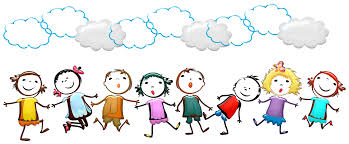 OLÁ FAMÍLIA, GOSTARÍAMOS DE ESTAR PRESENCIALMENTE COM NOSSAS CRIANÇAS, AUXILIANDO-OS EM CADA MOMENTO, NO ENTANTO AINDA NÃO É POSSÍVEL, PORTANTO, ESTAMOS DISPONIBILIZANDO ATIVIDADES PARA AUXILIÁ-LOS NA EDUCAÇÃO DE NOSSOS PEQUENOS DURANTE ESSE PERÍODO ADVERSO E TÃO DIFÍCIL QUE ESTAMOS VIVENCIANDO. LOGO ESTAREMOS JUNTOS!PREPARAMOS COM CARINHO ALGUMAS ATIVIDADES PARA O RETORNO DE NOSSAS CRIANÇAS.VAMOS OUVIR A HISTÓRIA: TATÁ VOLTA AS AULASHTTPS://WWW.YOUTUBE.COM/WATCH?V=FSZAUDOH1JITATÁ QUERIA MUITO VOLTAR AS AULAS, ASSIM COMO TODOS NÓS. DESENHE A TATÁ.DESENHE COMO VOCÊ SE SENTE POR AINDA NÃO PODER VOLTAR AS AULAS.TEMOS QUE NOS CUIDAR COMO DIZ A HISTÓRIA DA TATÁ. VOCÊ ESTÁ SE CUIDANDO? TIRE UMA FOTO DE UM DOS CUIDADOS QUE TEM PRATICADO COMO A TATÁ.TATÁ, A LAGARTA VIROU UMA LINDA BORBOLETA. VAMOS FAZER UMA BORBOLETA USANDO SUAS MÃOZINHAS. PODE SER CARIMBADA OU PODE DESENHAR O CONTORNO DAS MÃOZINHAS.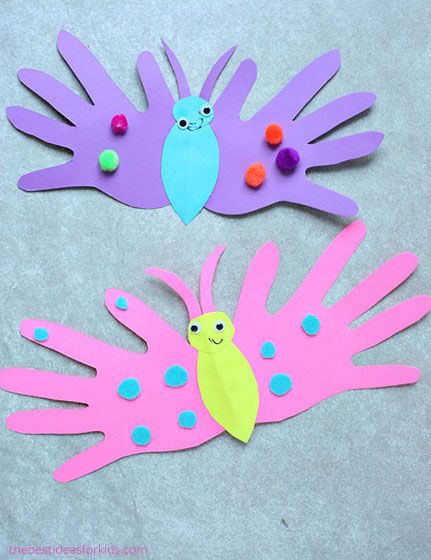 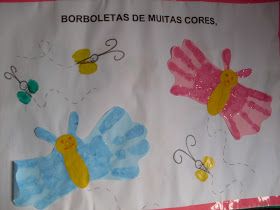 https://br.pinterest.com/pin/243827767314201991/          https://br.pinterest.com/pin/332773859957188170/QUANTAS BORBOLETAS VOCÊ ESTÁ VENDO NA IMAGEM? FAÇA O NÚMERO.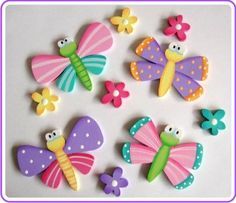                 https://br.pinterest.com/pin/753860425104828868/É ASSIM QUE SE ESCREVE O NOME DA BORBOLETA DA HISTÓRIA:  TATÁE O SEU NOME COMO É QUE SE ESCREVE? VOCÊ SABE? SE SOUBER ESCREVA PARA EU VER. DESTAQUE A PRIMEIRA LETRA. VAMOS LÁ, BEM BONITO?   E AGORA QUE TAL DESENHAR SUA MÃOZINHA REPRESENTANDO SUA IDADE. COLOQUE UM NUMERAL PARA CADA DEDINHO DESENHADO. VAMOS BRINCAR COM A MÚSICA A MULHER DO SAPO. HTTPS://WWW.YOUTUBE.COM/WATCH?V=TPUNEUKTZ30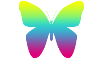 MÚSICA: PARA SALVAR O MUNDO     HTTPS://WWW.YOUTUBE.COM/WATCH?V=A7TVNN12KLSAPROVEITANDO O CALORÃO VAMOS FAZER ESTA BRINCADEIRA UTILIZANDO ÁGUA. SEM DERRUBAR VAMOS TRANSFERIR A ÁGUA DE UM LUGAR PARA O OUTRO SEM DERRAMAR. VAMOS LÁ?HTTPS://WWW.YOUTUBE.COM/WATCH?V=0OUGVSRJJDW 
TENHAM TODOS UM BOM TRABALHO, FILMEM OU TIREM FOTOS DA REALIZAÇÃO DAS ATIVIDADES. A DEVOLUTIVA DAS ATIVIDADES (FOTOS E VÍDEOS) PODE SER POSTADA NO GRUPO DO WHATSAPP OU AINDA ENTREGUES NA ESCOLA COM O NOME DA CRIANÇA E A SALA. 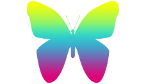 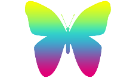 SE CUIDEM E UM GRANDE ABRAÇO DA PROFESSORA.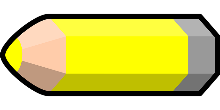 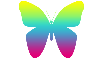 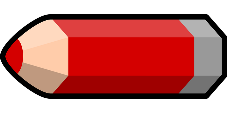 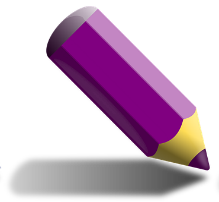 